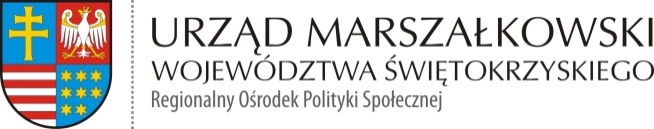 ROPS-II.052.2.6.2020  						            Kielce 09.09.2020 r.Zamawiający odpowiada na pytania Wykonawców do zapytania ofertowego z dnia 02.09.2020r. znak: ROPS-II.052.2.6.2020Pytanie od Wykonawcy nr 1Czy Zamawiający dopuści do zaoferowania: maski medyczne typu II, zgodne z wymaganiami normy PN-EN14683:2019, poziomem filtracji minimum 98% BFE, ciśnieniem różnicowym 25 Pa i czystością mikrobiologiczną na poziomie minimum 30 Cfu/g zgodnie z normą PN-EN ISO 11737-1, wykonane z 3 warstw włókniny polipropylenowej, posiadające wkładkę modelującą za pomocą której można je dopasować do nosa użytkownika, wyposażone w elastyczne „ucho” z delikatnej, miękkiej włókniny, gwarantującej komfort użytkowania, kolor niebieski   ?  Czy Zamawiający wymaga aby szerokość maski po całkowitym rozłożeniu zakładek dopasowujących maskę do twarzy wynosiła 18 cm +/-0,5cm. ? Maska, zgodnie z normą, powinna być dokładnie dopasowana do nosa, ust i podbródka  - maski wąskie mało stabilnie trzymają się na podbródku, podciągając się w kierunku ust.OdpowiedźZamawiający Wymaga, aby oferowany asortyment spełniał wszystkie wymagania określone w przedmiotowym zapytaniu ofertowym.Zamawiający w przedmiotowym zapytaniu ofertowym określił jedynie minimalny rozmiar wyrobu „na płasko”, tj.  co najmniej 17,5 cm x 9 cm. Oferowany produkt musi spełniać określony przez Zamawiającego rozmiar wyrobu „na płasko”.